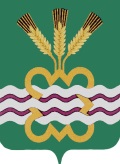 РОССИЙСКАЯ  ФЕДЕРАЦИЯСВЕРДЛОВСКАЯ  ОБЛАСТЬДУМА  КАМЕНСКОГО  ГОРОДСКОГО  ОКРУГА ПЯТЫЙ  СОЗЫВВнеочередное  заседание  РЕШЕНИЕ  № 2696 ноября  2014 года О награждении Почетной грамотой и Благодарственным письмом Думы  Каменского городского округа	В соответствии с Решением Думы Каменского городского округа от 11 июля 2013 года № 142 «Об утверждении Положения «О Почетной грамоте и Благодарственном письме Думы Каменского городского округа» (в ред. от 20.02.2014г № 205),  Дума Каменского городского округаР Е Ш И Л А:1.  За многолетний  добросовестный  труд  в отрасли сельского хозяйства и  в связи с профессиональным праздником – Днем работника сельского хозяйства  и перерабатывающей промышленности наградить Почетной грамотой Думы муниципального образования «Каменский городской округ»:ТАСКИНА ДМИТРИЯ НИКОЛАЕВИЧА – тракториста – машиниста сельскохозяйственного производства тракторно – полеводческой бригады III  отделения (Черноусово) открытого акционерного общества «Каменское».ГРАЧЕВА НИКОЛАЯ ВАСИЛЬЕВИЧА – управляющего IV отделением  (Соколово) открытого акционерного общества «Каменское».ГУСЕВУ ЛЮДМИЛУ ВАЛЕНТИНОВНУ – птичницу-оператора клеточного цеха № 5 отделения Сосновское открытого акционерного общества «Птицефабрика «Свердловская».МЕЛЬНИКОВУ ЗИЛАРУ РИФАТОВНУ – бригадира клеточного цеха № 5 отделения Сосновское открытого акционерного общества «Птицефабрика «Свердловская».МИКОВА ВЯЧЕСЛАВА ГЕННАДЬЕВИЧА – тракториста–машиниста  сельскохозяйственного производства общества с ограниченной ответственностью «Родина».КОЛОСОВА АЛЕКСАНДРА ВЛАДИМИРОВИЧА – тракториста общества с ограниченной ответственностью «Агрофирма «Травянское».2. За значительные достижения в отрасли сельского хозяйства и  в связи с профессиональным праздником – Днем работника сельского хозяйства  и перерабатывающей промышленности направить Благодарственное письмо Думы муниципального образования «Каменский городской округ» в адрес:КОКОВИНА ЕВГЕНИЯ НИКОЛАЕВИЧА – финансового директора общества с ограниченной ответственностью «Старт».3.  Опубликовать настоящее Решение в газете «Пламя».4.  Настоящее Решение вступает в силу со дня его опубликования.         5. Контроль исполнения настоящего Решения возложить на постоянный Комитет Думы Каменского городского округа по вопросам законодательства и местного самоуправления (Н.П. Шубина).Председатель Думы Каменского городского округа                             В.И. Чемезов